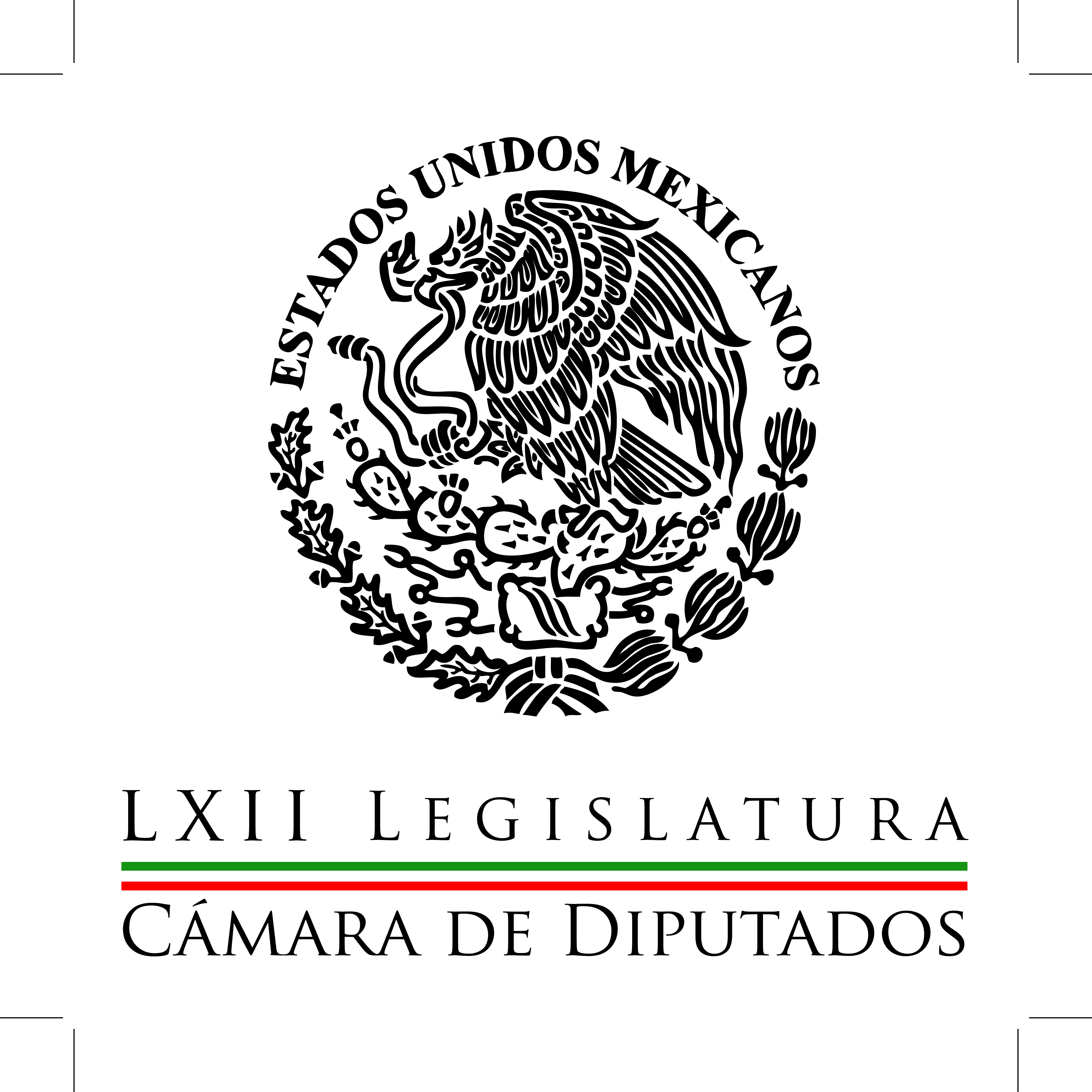 Carpeta InformativaPrimer CorteResumen: González Morfín dice que de ser necesario sesionarán fines de semanaLuis Alberto Villarreal pidió ejercer acción penal contra quien resulte responsable por las acusaciones que pesan en su contraImposible modificar quintetas para el INE, dicen PRI, PRD y PVEM al PANLlaman a analizar leyes en Telecomunicaciones sin descalificar. Asume diputado Fernando Zárate comisión sobre juegos y sorteos. Denuncian anomalías, abuso y discriminación en área de derechos humanos de SEGOBEl lunes, el Senado iniciará el análisis de las leyes reglamentarias de la Reforma en TelecomunicacionesRenuncia Arely Gómez a la Comisión del caso OceanografíaAprueban la Ley para Prevenir la Violencia en los Estadios28 de marzo de 2014TEMA(S): Trabajo LegislativoFECHA: 28/03/14HORA: 07:02NOTICIERO: Once NoticiasEMISIÓN: Primer CorteESTACION: Canal 11GRUPO: IPN0González Morfín dice que de ser necesario sesionarán fines de semanaJavier Solórzano, conductor: El presidente de la Mesa Directiva de la Cámara de Diputados, José González Morfín, afirmó que de ser necesario los legisladores acudirán a sesión sábados y domingos, digo, no es así como para felicitarlos ¿verdad? Pues es un poco su chamba, pero bueno, para sacar en tiempo las leyes secundarias en materia de reformas constitucionales. Y aquí pensamos las leyes secundarias de tres grandes temas, son varios, pero ahí le va el primero: telecomunicaciones; segundo, lo que viene que será la Energética y tercero, Reforma Político-Electoral.Diputado José González Morfín, presidente de la Mesa Directiva de la Cámara de Diputados: “La legislación secundaria en materia de Telecomunicaciones, en materia de Político-Electoral, en materia Energética va a estar aprobada por las dos Cámaras, antes del día 30 de abril”.El plazo más delicado aseguró fue el de hacer la reforma Político-Electoral porque la Constitución establece que las leyes electorales deben estar promulgadas 90 días antes de que inicie el proceso electoral en Nayarit, que se… en las primeras elecciones del año, en donde se elegirán diputados y se votarán por 20 Ayuntamientos.En el caso de Coahuila, por ejemplo, solo se van a renovar los diputados. En Veracruz va a haber comicios extraordinarios en algunos de sus municipios estatales, donde se van a votar por alcaldes y diputados, también en Baja California Sur, Coahuila. Guerrero, Hidalgo, Nayarit y Michoacán. Duración 1’09’’, nbsg/m.TEMA(S): Trabajo LegislativoFECHA: 28/03/14HORA: 05:38NOTICIERO: Reporte 98.5 EMISIÓN: Primer CorteESTACION: 98.5 FMGRUPO: Imagen0Luis Alberto Villarreal pidió ejercer acción penal contra quien resulte responsable por las acusaciones que pesan en su contraAntonio Valerio Delgado, conductor: El coordinador del PAN en la Cámara de Diputados, Luis Alberto Villarreal, pidió ejercer acción penal contra quien resulte responsable por las acusaciones que pesan en su contra, por presuntos cobros de comisiones a municipios para la asignación de recursos federales.El legislador federal recordó que desde el pasado mes de noviembre presentó una denuncia de hechos ante la PGR, en la que pide una investigación para esclarecer este caso y rechazó las versiones publicadas en un diario de circulación nacional que lo involucran en los supuestos cobros; y dijo que la investigación que se realiza sobre el caso son una serie de falsas imputaciones.Por otra parte, la Procuraduría General de la República admitió que ya investiga la denuncia presentada por el diputado Villarreal García, debido a que el legislador acudió a esta dependencia a presentar una demanda formal de hechos, a efecto de que se investiguen, y en su caso se proceda contra quien resulte responsable por las acusaciones en su contra sobre presuntos actos de extorsión para obras por parte de diputados federales. Duración 1’19’’, nbsg/m. TEMA(S): Trabajo LegislativoFECHA: 28/03/14HORA: 6:16NOTICIERO: MVS NoticiasEMISIÓN: Primero CorteESTACION: onlineGRUPO: MVS 0Imposible modificar quintetas para el INE, dicen PRI, PRD y PVEM al PANEn el marco del proceso de selección de aspirantes al Instituto Nacional Electoral, los líderes parlamentarios del Partido Revolucionario Institucional y el Partido Verde Ecologista en la Cámara de Diputados, Manlio Fabio Beltrones y Arturo Escobar, respectivamente, aclararon que legalmente, no es posible modificar las quintetas entregadas a la Junta de Coordinación Política de la Cámara, por el Comité Técnico de Evaluación.En los mismos términos se pronunció el presidente de la Junta de Coordinación Política, Silvano Aureoles, quien advirtió que intentar cambiar el orden de los grupos de semifinalistas al INE, podría poner en riesgo el proceso de integración del órgano electoral.Lo anterior, en respuesta al coordinador parlamentario del Partido Acción Nacional (PAN), Luis Alberto Villarreal, quien se pronunció a favor de ajustar los listados de aspirantes entregados por los expertos del Comité Técnico a los diputados.“La Junta no tiene facultad para modificar quintetas y, en consecuencia, se tendrá que resolver sobre la base de lo que dice el acuerdo, lo que dice la convocatoria y lo que dice la Constitución en el tema. No conozco a detalle la propuesta del PAN, lo que sí sé que es altamente riesgoso intentar modificar las quintetas. Podríamos entrar en el escenario de riesgo de que los que fueron parte del Comité Técnico, acusaran a la Junta de no acatar lo que establece la Constitución y la ley. Entonces, jurídicamente imposible”, recalcó.Al advertir sobre el riesgo de trastocar la decisión que de manera autónoma tomó el Comité Técnico de Evaluación, porque ello podría descomponer todo el proceso de selección, el presidente de la Junta consideró que los dichos panistas, más bien obedecen a la dinámica de dificultades internas con motivo del cambio de su dirigencia.En cuanto a si en ese escenario es altamente previsible la insaculación, indicó que para llegar a ese punto, tendría que ocurrir que el Pleno no alcance la votación reglamentaria de al menos dos terceras partes de la asamblea.A fin de evitar el escenario, indicó, lo deseable es que el PAN reconsidere y colabore para que el INE nazca con el amplio consenso que le de legitimidad. “Pero no siempre se puede la unanimidad y se requieren dos terceras partes”, enfatizó.“Si confiamos en que ese Comité de Evaluación surgió de una reforma constitucional, que fueron bien seleccionados, porque todos son personajes de probidad y honestidad, que hicieron su trabajo independientemente, que nosotros lo saludamos por haberlo hecho con estricto apego a la legalidad, es la hora que nosotros respetemos lo que el Comité de Evaluación ya produjo para beneficio del Instituto Nacional Electoral”, remarcó Beltrones Rivera.En cuanto al mecanismo que empleará la Junta para elegir a 11 personas de entre las quintetas entregadas por el Comité Técnico, indicó que la negociación la llevará la Junta de Coordinación.Puntualizó que si para el 8 de abril no hay una decisión, debe aplicar el método de insaculación para elegir a los nuevos consejeros.“Legalmente no se puede, políticamente no sé, legalmente es imposible. No se prevé ni en la convocatoria, no se prevé en la Constitución, no hay forma como desmarcarnos de las quintetas que armó el Comité de Evaluación entonces, por lo tanto, independientemente de que guste poco, guste mucho o guste nada la forma en la que se constituyeron las quintetas, hay que someternos a ellas y, a partir de ahí, poder tomar una definición a más tardar el ocho de abril para efecto que no tengamos que llegar a la insaculación”, por lo que se debe respetar el trabajo del Comité, agregó Escobar y Vega.Por otra parte, Aureoles Conejo aprovechó para agradecer la preocupación del magistrado presidente del Tribunal Electoral del Poder Judicial de la Federación (TEPJF), Alejandro Luna, que urgió a los legisladores a avanzar en la aprobación de las leyes secundarias de la reforma político-electoral y en la conformación del INE.Le recordó al presidente del Tribunal, que los diputados no están en falta, porque la reforma estableció que el plazo para integrar el nuevo instituto electoral, vence el 8 de abril.El legislador michoacano ofreció enviar al magistrado Luna Ramos, copia del calendario previsto en la ley, con el propósito de conformar al nuevo árbitro de las contiendas electorales. “Le informaría yo al magistrado que hay tiempos establecidos que tiene la Cámara, que están en la convocatoria, pero que están en la reforma constitucional y que están en el calendario que se publicó junto con la convocatoria”, indicó.“Esa establece que el plazo para que el Comité Técnico entregara las quintetas, vence el primero de abril.  Segundo, la Cámara o la Junta de Coordinación Política tiene hasta el 8 de abril para votarlo en el Pleno. Entonces, creo que es muy prematuro el llamado del magistrado. A la mejor es falta de información, le voy a enviar el calendario para que él tenga más elementos, ¿no?”, abundó el también coordinador de la bancada del Partido de la Revolución Democrática (PRD) en San Lázaro. Ma.m. TEMA(S): Trabajo LegislativoFECHA: 28/03/14HORA: 7:20NOTICIERO: Grupofórmula.comEMISIÓN: Primero CorteESTACION: onlineGRUPO: Fórmula 0Llaman a analizar leyes en telecomunicaciones sin descalificar. El presidente de la Junta de Coordinación Política de la Cámara de Diputados, Silvano Aureoles Conejo, consideró que la iniciativa de ley reglamentaria en materia de telecomunicaciones debe ser revisada y analizada sin descalificaciones.El legislador del Partido de la Revolución Democrática mencionó que en el Palacio Legislativo de San Lázaro se está trabajando para lograr el consenso a fin de integrar una comisión investigadora sobre el caso Oceanografía y la situación en Petróleos Mexicanos.En entrevista manifestó que "hay que revisar la propuesta que envió el Ejecutivo federal en materia de leyes secundarias de telecomunicaciones y no descalificarla", y adelantó que los diputados perredistas contemplan llevar a cabo dos señalamientos en específico."Hay señalamientos respecto a dos temas: uno que se le restan facultades al Instituto Federal de Telecomunicaciones y se le dan a la Secretaría de Comunicaciones y Transportes, y dos que quien revise contenidos sean las instancias creadas para ello", explicó.Lo anterior, precisó, a fin de que no exista especulación de que desde el gobierno se pretenden controlar y censurar los contenidos.Sobre si su bancada trabajará en consonancia con la colegisladora en torno a este tema, dijo que "se pueden integrar grupos de trabajo de manera bilateral para que lo que se vaya resolviendo, facilite después la discusión, y votación, en su caso, en los plenos".Aureoles Conejo descartó que puedan llevarse a cabo más foros de información sobre telecomunicaciones, pero indicó que podría haber posibilidades de que se realicen audiencias públicas."Siempre estaré a favor de que se consulte a los ciudadanos, escuchen todos las voces; lo que no sé es si nos den los tiempos, lo que sí nos deben de dar es para preparar un programa de audiencias con el fin de abrir los espacios y atender a quienes nos lo soliciten para escucharlos", dijo.En cuanto al caso Oceanografía y la situación de Pemex señaló que es un derecho de las minorías en San Lázaro conformar las comisiones de investigación, "pero lo que estamos buscando es que podamos construir el consensos suficiente para que esa comisión tenga sentido y sirva de algo".Explicó que si se integra una comisión investigadora solamente aceptada por el 25 por ciento, como lo establece la Constitución, "pues está condenada a no llegar a nada, porque entonces ni siquiera se va a poder integrar de manera equilibrada".Sin embargo, dijo, hay ánimo de todos de que sí se pueda integrar este grupo de trabajo, como también hay un alto interés para que se integre una comisión con características parecidas para el tema de la Línea 12 del Metro. "No podemos ser candil de la calle y oscuridad de la casa", añadió.Adelantó que posiblemente el próximo lunes los integrantes de la Jucopo entrarán a la discusión de este tema. Ma.m. TEMA(S): Trabajo LegislativoFECHA: 28/03/14HORA: 7:05NOTICIERO: Grupofórmula.comEMISIÓN: Primero CorteESTACION: onlineGRUPO: Fórmula 0Asume diputado Fernando Zárate comisión sobre juegos y sorteos. El diputado Fernando Zárate Salgado, del PRD, asumió la presidencia de la Comisión Especial para indagar el funcionamiento de las instancias del Gobierno Federal relacionadas con el otorgamiento de permisos para juegos y sorteos.En la reunión de trabajo del 8 de abril de 2013 se hizo del conocimiento de los legisladores, por acuerdo de la Junta de Coordinación Política, que la presidencia de esa instancia legislativa sería rotativa, no así las secretarías.A propuesta del diputado priista Jesús Antonio Valdés Palazuelos, los integrantes de la Comisión Especial votaron de manera unánime en favor de Zárate Salgado en la presidencia, en lugar de Ricardo Mejía Berdeja, de Movimiento Ciudadano.La Comisión Especial seguirá la misma línea de trabajo, "sólida e intentando generar consensos, a fin de que todas las voces se escuchen, como hasta ahora, para darle respuesta a los ciudadanos", expresó al asumir el cargo.Zárate Salgado subrayó que esta instancia legislativa ha sido una de las más complejas por un asunto que polariza al país, por lo que reconoció la conducción que llevó a cabo su antecesor por garantizar la participación de todos los partidos, de manera equitativa e igualitaria.Por su parte el diputado Mejía Berdeja señaló que, ahora como integrante de la Comisión Especial, "seguirá siendo uno de mis principales compromisos legislativos y tengo la confianza de que sacaremos una nueva Ley de Juegos y Sorteos y sentar las bases para una reforma fuerte en México".Mencionó que no se había logrado cambiar la presidencia debido a la dinámica en los trabajos de la comisión. "No tuvimos el afán de perpetuarnos, sino (fue) simplemente la intensidad de las actividades de la misma".Detalló que lo más importante, en su periodo como presidente, fue lograr un consenso para crear una nueva Ley de Juegos y Sorteos, ya que la actual data de 1947. "Si esta comisión logra motivar que haya una nueva ley, se habrá cumplido el cometido", afirmó.Previamente, informó que durante su cargo al frente de la comisión se llevaron a cabo 11 sesiones ordinarias y se organizaron tres foros para tratar distintos temas referentes a la materia de juegos y sorteos.Asimismo se mantuvieron dos reuniones con el Secretario de Gobernación y la Directora General de Juegos y Sorteos, y se tuvieron encuentros con diversas asociaciones y sindicatos.Precisó que, en lo relativo a la solicitud que envió esta instancia legislativa a los presidentes municipales y delegados para que remitieran los documentos sobre anuencias, licencias y permisos para el establecimiento de casinos, se recibió respuesta de 27."Si bien no todos respondieron, la muestra es significativa porque son lugares relevantes en la materia", agregó.La diputada Mónica García de la Fuente, del Partido Verde, señaló que la Comisión Especial ha sido una de las más productivas, debido a la apertura y al debate, por lo que "confiamos en la presidencia del diputado Zárate y le damos todo nuestro apoyo".En tanto, la representante panista Aurora de la Luz Aguilar Rodríguez enfatizó que la instancia avanza de manera importante, a fin de dar respuesta a la sociedad."No podemos irnos simplemente diciendo que no avanzamos en el tema de indagación por la secrecía. El rumbo que le estamos dando a la comisión va a tener un impacto nacional y en la industria, de manera importante", afirmó.Por el PT, la diputada Magdalena del Socorro Núñez Monreal reconoció que el tema no deja de ser complejo y "estoy segura que con el apoyo de todos seguiremos adelante".El diputado Jesús Antonio Valdés Palazuelos, del PRI, coincidió en el trabajo equitativo y transparente de Mejía Berdeja en "una de las comisiones más importantes que ha dado resultados". Ma.m. TEMA(S): Trabajo LegislativoFECHA: 28/03/14HORA: 6:16NOTICIERO: MVS NoticiasEMISIÓN: Primero CorteESTACION: onlineGRUPO: MVS 0Denuncian anomalías, abuso y discriminación en área de derechos humanos de SEGOB. Diputados federales del Partido del Trabajo, el Partido de la Revolución Democrática y Movimiento Ciudadano, denunciaron anomalías en el área de Protección de Personas Defensoras de Derechos Humanos de la Secretaría de Gobernación, misma que se encuentra acéfala desde el pasado 15 de marzo.Informaron que para esclarecer el caso, solicitaron la comparecencia ante la Comisión de Derechos Humanos de la Cámara de Diputados, de la Subsecretaria de Asuntos Jurídicos y Derechos Humanos de Gobernación, Lía Limón; sin embargo, la presidenta de dicha instancia legislativa y diputada del Partido Revolucionaria Institucional, Miriam Cárdenas, buscó impedir la moción.Puntualizaron que el funcionamiento irregular en la dependencia señalada no solo se restringe a su falta de operatividad, sino al trato abusivo, discriminatorio, misógino, humillante y de hostigamiento hacia el personal.Como ejemplo, el diputado del PRD, Roberto López Suárez, reveló que el secretario particular de la subsecretaria Lía Limón, Sinuhé Márquez Armenta, se identificaba en Facebook con una fotografía suya apuntando con un arma larga. Minutos después, el funcionario cambió su perfil en dicha red social.Para dar testimonio, la ex colaboradora de la Unidad de Derechos Humanos, Silvia Vázquez, relató que de manera ilegal, les exigieron a cuatro personas, presentar su renuncia y la subsecretaria Limón García, les advirtió y amenazó a través de subalternos, que serían acusados públicamente por presunto robo y manejo ilícito del presupuesto del Mecanismo. Al indicar que temen por su vida e integridad de sus familias, tras denunciar la situación que prevalece en dicha instancia federal, la ex funcionaria manifestó que sus garantías han sido violentadas.El diputado López Suárez, las diputadas del PRD, Elena Tapia y del MC, Aída Ramírez; así como el diputado perredista José Luis Muñoz Soria, indicaron que los cuatro funcionarios cesados, tres mujeres y un hombre, fueron retirados del cargo por exponer, en una reunión de trabajo que se llevó a cabo a fines de febrero, las fallas del Mecanismo de protección a defensores y periodistas.TEMA(S): Trabajo LegislativoFECHA: 28/03/14HORA: 06:15NOTICIERO: Formato 21EMISIÓN: Primer CorteESTACION: 690 AMGRUPO: Radio Centro0El lunes, el Senado iniciará el análisis de las leyes reglamentarias de la Reforma en TelecomunicacionesRosario González, reportera: Las Comisiones Unidas de Comunicaciones y Transportes, Radio y Televisión, Cinematografía y Estudios Legislativos definieron la ruta critica de análisis de las leyes secundarias en materia de Telecomunicaciones. Informaron que el próximo lunes 31 de marzo dichas instancias se declaran en sesión permanente para iniciar formalmente el análisis del paquete de reformas.Destacaron que del 2 al 4 de abril se realizarán en el Senado los foros en los que participarán funcionarios, expertos, académicos y todos los involucrados en el tema de telecomunicaciones.En tanto que del 7 al 11 de abril se tiene programada la discusión al interior de los distintos grupos parlamentarios para que después de Semana Santa, es decir, del 21 al 22, se inicie su dictaminación.Con ello se prevé que la discusión ante el Pleno del Senado de la República se realizará entre el 23 y 25 de abril, con el objeto de dar tiempo a la Cámara de Diputados de desahogar las minutas.Los senadores adelantaron que regresando de Semana Santa trabajarán a marchas forzadas, gestionando de lunes a viernes, incluso los fines de semana.Y pese a las críticas recibidas, el presidente de la comisión de Comunicaciones y Transportes, Javier Lozano, rechazó descalificar estas iniciativas, que, dijo, serán sólo punto de partida de la discusión y, en su caso, serán modificadas.Insert Javier Lozano, presidente Comisión Comunicaciones y Transportes: "Haría hecho un respetuoso llamado a la prudencia, para efectos de que esos encuentros, todos, si a caso, si existen, todos conduzcan a estar mejor documentados e informados para tomar también una posición que sea la idónea en esta discusión; y que haya la máxima profesionalidad posible en esta... ".Reportera: Cuestionado sobre las presiones a los que estarán sujetos los senadores, la legisladora priísta Graciela Ortiz, presidenta de la Comisión de Estudios Legislativos, pidió un voto de confianza para los senadores que han logrado aprobar reformas muy importantes sin ceder a chantajes o presiones.Insert de Graciela Ortiz, legisladora PRI: "Un voto de confianza a las senadoras y a los senadores de que habremos de hacer nuestro trabajo con un profundo compromiso. Desde mi punto de vista, los... son justamente para recibir, para eso se abre, ese es el espacio de interlocución que abre el Senado de la República a través de estas tres comisiones con quienes tengan interés en opinar sobre el tema."A juicio mío, solamente éste debe de ser la vía para trabajar escuchando las aportaciones que la sociedad y las empresas requieran".Reportera: Los legisladores señalaron que si bien no se pueden limitar las reuniones privadas de los legisladores con cabilderos o enviados de los grupos de interés, se apelará la ética y sentido común para tratar que los planteamientos que reciban sean públicos y en el marco de las audiencias que arrancarán el próximo lunes. Duración 3’00’’, nbsg/m. TEMA(S): Trabajo LegislativoFECHA: 28/03/14HORA: 6:16NOTICIERO: MVS NoticiasEMISIÓN: Primero CorteESTACION: onlineGRUPO: MVS 0Renuncia Arely Gómez a la Comisión del caso OceanografíaLa senadora por el Partido Revolucionario Institucional, Arely Gómez, decidió excusarse de presidir e integrar la Comisión Especial para la atención y seguimiento al caso de la empresa Oceanografía.Apenas unas horas después de que quedara formalmente integrada la comisión, la senadora priista envió una carta al presidente de la Mesa Directiva, Raúl Cervantes Andrade, en la que le explicó que, al realizar un análisis general de la información que se ha dado a conocer sobre este asunto, se percató que una de las personas señaladas por los medios de comunicación es el señor Martín Díaz Álvarez, con quien guarda parentesco por afinidad en cuarto grado.En este sentido, señaló que en estricto apego a la ley, así como por congruencia personal e integridad en su gestión como senadora, decidió excusarse de presidir e integrar la comisión, a pesar de que no se trata de una instancia investigadora, sino un órgano especial de la Cámara Alta para dar atención y seguimiento al caso Oceanografía.La misiva fue recibida por la presidencia de la Mesa Directiva del Senado a las 9:54 de la noche de este jueves 27 de marzo. Ma.m. INFORMACIÓN GENERALTEMA(S): Trabajo LegislativoFECHA: 28/03/14HORA: 06:18NOTICIERO: Reporte 98.5EMISIÓN: Primer CorteESTACION: 98.5 FMGRUPO: Imagen0Aprueban la Ley para Prevenir la Violencia en los EstadiosMartín Espinosa (ME), conductor: Sin pasar por alto ésta que a mí se me hace una muy, muy buena noticia, lo que hicieron ayer los diputados federales, que aprobaron la creación del delito de la violencia en eventos deportivos.Enrique Sánchez Vera (ESV), colaborador: Aprobaron las reformas a la... ME: Ley del Deporte. ESV: Ley para Prevenir la Violencia en los Estadios. Las penas a los que participen en riñas, serán castigados de seis meses a cuatro años de prisión; por daños materiales, introducir armas de fuego o bengalas e incitar a la violencia, de año y medio a cuatro años de prisión, cuatro y medio.Al rato vamos a tener una llamada para que hablen de eso, señor, no se apure usted. En el siguiente espacio estén muy pendientes porque vamos a tener aquí una llamada de uno de los personajes que estuvieron ahí votando precisamente...ME: ¿Un diputado? ESV: Sí, un diputado. ME: Oye, los del PRD se oponían. ESV: Exactamente. Al rato lo vamos a saber. ME: Oye... ESV: Exactamente. ME: A ver, más allá de que se aprueben estas modificaciones a la ley para castigar con cárcel de cuatro y hasta seis años a pseudoaficionados violentos y demás, ¿no crees tú que parte del problema está en la venta de alcohol?ESV: Sí, claro. No, y deja de la venta de alcohol, ya llegan además... muchos de ellos ya llegan borrachos.El señor Espinosa no se ha cansado de decir aquí que antes de entrar al estadio ya ve ahí que están "cheleando" afuera del estadio.ME: Porque afuera se pusieron todos los negocios. ESV: Antes y después. Exactamente. Fíjate nada más, el señor Abraham Vega también que va a al estadio de Ciudad Universitaria, a las 11:30 de la mañana, porque acuérdense que los partidos de los Pumas son a las 12:00, a las 11:30 allá, en las taquillas, ahí ya están echándole "la chela".ME: ¿Los que venden los boletos? ESV: 11:30 de la mañana. ME: ¿Adentro de la taquilla? ESV: En serio. Exacto. En el estadio, y en el estadio te venden cervezas dobles, que es un vasote así.ME: Que son los maxis que les llaman. ESV: Y con el sol y la bebida a la 1:00 de la tarde ya estás bien jarras... ME: ¿Sabes a mí qué me pareció una muy buena idea y nadie le hizo caso a un diputado local? No me acuerdo quién era, a media semana dijo que una buena medida, que sigan vendiendo alcohol, que sigan vendiendo cerveza en los estadios, pero que una buena medida sería colocar alcoholímetros afuera de los estadios.ESV: Sí, sí. ME: Eso sería maravilloso. ESV: Pues sí. ME: Te tomas tres cervezas y no hay problema. ESV: Ya pasas. ME: Pero si sales y te pusiste borracho y te tomaste ocho, diez o 12 cervezas, pues al "Torito".ESV: Al "Torito" derechito. Pero bueno, a ver si algún día aplican eso, ¿no? No sé.ME: Ahora hay que ver cómo empieza la corrupción en los ministerios públicos cuando lleguen los aficionados que hayan cometido actos vandálicos y por una torta los dejan salir, como se acostumbra en este país.ESV: Exactamente. Bueno, ahí está, ya al rato hablaremos de ese tema, que yo ya no quisiera ni hablar, pero bueno, se tiene que hablar. Duración 2’55’’, nbsg/m. Carpeta InformativaSegundo CorteResumen: Luis Alberto Villarreal: Solicité a la PGR se investigue el caso de "comisiones"Luis Alberto Villarreal: Desmiente publicaciones de Reforma sobre su participación en los Moches José Alberto Rodríguez, diputado del PRI, La ley contra la violencia en el deportePor violencia y crimen en Morelos, exigirán renuncia de Graco RamírezVe PRD viva la posibilidad de consulta energéticaNo habrá diálogo en materia energética, hasta que salga -Reforma Político-Electoral: PANBancadas del PAN cierran filas en leyes secundariasExige PRD en San Lázaro crear comisión investigadora de corrupción en PEMEXEconomía crecerá 5% a final de sexenio: CarstensSindicato de Telefonistas pide competencia igualitaria en TelecomEs momento para construir una región más fuerte: Peña Nieto28 de marzo de 2014TEMA(S): Trabajo LegislativoFECHA: 28/03/14HORA: 9:16NOTICIERO: En los Tiempos de la RadioEMISIÓN: Primero CorteESTACION: 103.3 FM GRUPO: Fórmula 0Luis Alberto Villarreal: Solicité a la PGR se investigue el caso de "comisiones"Oscar Mario Beteta (OMB), conductor: Agradezco reciba esta llamada el licenciado Luis Alberto Villarreal, quien es coordinador del Partido Acción Nacional en la Cámara de Diputados. Muchas gracias legislador. Luis Alberto Villarreal (LAV), coordinador del PAN en la Cámara de Diputados: Al contrario Oscar Mario, el agradecido soy yo, buenos días. OMB: Bueno, dígame, pues esto que aparece en la prensa, la PGR ya rastrea los moches a sus presuntos promotores e indaga al diputado Villarreal, a lo que usted responde: "ya presenté o voy a presentar una denuncia ante la Procuraduría General de la República en la que pido investiguen los señalamientos que se hacen en mi contra". Diputado. LAV: Bueno, bien dices tú, Oscar Mario, ayer, no sé con qué intención, pero por supuesto siento que de manera dolosa, el periódico Reforma señala que hay una investigación de la PGR respecto a este asunto de comisiones y en el que uno de los investigados soy yo y es impreciso. Ayer ya la propia Procuraduría General de la República salió a desmentir esta nota del Reforma y a señalar que, efectivamente, hay una averiguación Oscar Mario, porque yo puse una denuncia y le solicité a la Procuraduría General de la República que investigue estos casos, porque si hay un legislador o un alcalde o un particular que, a cambio de la asignación de un recurso para obra pública pide una comisión, éste debe de sancionarse. Y lo mismo pedimos en el caso de que un alcalde o cualquiera que ejecuta un peso público pida una comisión por adjudicarte una obra pública o por comprarte los camiones de la basura o las patrullas, pues debe de sancionarse y debemos de combatir está práctica que nos parece terrible. Ha habido una campaña que tú has consignado y agradezco yo infinitamente que con tu periodismo objetivo hayas ido diciendo las cosas, porque ha habido una campaña de este medio de comunicación nacional que ha tenido, pues un claro afán de desprestigiarme y yo creo que quienes han sido sus fuentes, pues de manera dolosa le han mentido, porque le han dicho cosas que no son y ellos se han atrevido a publicar. OMB: A ver legislador, yo le pediría, para información del auditorio, ¿cómo es que ustedes o más bien le pregunto si ustedes, como legisladores, pueden -y estoy leyendo eh, la acusación que hace este pedido contra usted, bueno, contra usted y otros compañeros-, si ustedes como legisladores pueden cobrar moches para otorgar recursos? ¿Cómo se daría esto? LAV: Pues yo como no conozco esa práctica no lo sé, lo que sí sé, Oscar Mario, es... OMV: Pero ustedes cómo es que, ¿ustedes pueden obtener recursos o incrementar los montos para enviar a los estados para obra pública, por ejemplo? LAV: No, nuestra función exclusiva, nuestra facultad exclusiva, de la Cámara de los Diputados, es la aprobación del presupuesto federal, esa nada más le corresponde a la Cámara de Diputados y hay un ejercicio en donde, a través de distintas comisiones -infraestructura, salud, cultura, en fin, etcétera, deporte, etcétera-, pues hay solicitudes y presentación de proyectos, tanto de los gobernadores y el jefe del Distrito Federal, como de los jefes delegacionales y ayuntamientos a lo largo y ancho de la República Mexicana. Estos se analizan en comisiones de manera muy puntual, hay una serie de reglas también de qué se puede aprobar en el presupuesto y no, es decir, yo no puedo llegar y decidir: "pues queremos que se etiqueten tantos recursos para dos aulas en tal comunidad de tal estado", si estas aulas no tienen un registro, sus proyectos ejecutivos, ante Hacienda. En fin, es todo un proceso muy complejo que finalmente esas comisiones la envían a la de presupuesto y, finalmente, se aprueba un presupuesto para todo el país, todo el gasto del Gobierno Federal, una buena parte de las participaciones y de obras de infraestructura de los estados y de los municipios. Y por supuesto que los legisladores, y tú me darás la razón, tienen siempre un legítimo interés de que al distrito que representan, pues le lleguen más recursos, finalmente es parte de la esencia de un representante popular, que tú busques que a tu pueblo lleguen más recursos que permitan abatir el rezago que existe en nuestro país. Esa es una facultad legítima, y se aprueba por 500 diputados, no por uno; consecuentemente, es imposible que un legislador le diga a un alcalde o a un gobernador que si no hubiera sido por él, ese presupuesto no se hubiera autorizado, y que entonces le tiene que retribuir con una comisión, me parece absurdo, pero además es un delito gravísimo, y si un alcalde le paga a un gestor, o a un diputado, pues también va a la cárcel, porque el delito se llama cohecho, Oscar Mario. Es gravísima esta acusación de quienes, además, lo han hecho de manera anónima, no ha habido nunca alguien que dé la cara, pero no ha habido una sola denuncia excepto la que yo presenté el 27 de noviembre del año pasado, y que la PGR dice "efectivamente estamos haciendo una averiguación a solicitud expresa del diputado Luis Alberto Villarreal". OMB: ¿Presentó una denuncia contra qué, diputado? LAV: No, como estaba este tema, estos chismes de que si se cobran moches, etcétera, y luego me los empezaron a querer cargar a mi... OMB: Con algunos nombres de exdiputados y esas cosas, ¿no? LAV: Pues primero con algunos nombres y luego empezaron a poner el mío, y luego algunos otros, incluso le llegó al propio coordinador del PRI, en fin, lo que yo hice desde noviembre es solicitar una averiguación, hoy en PGR investigan si esto es cierto, si hay un legislador, sea quien sea, que haya cobrado una comisión por la supuesta aprobación del presupuesto, pues que se le sancione con todo el rigor de la ley, y si hay una persona que utilizó el nombre de algún legislador, también que lo podamos saber para que ese legislador lo pueda denunciar, porque luego también hay quienes utilizan tu nombre, Oscar Mario. OMB: Sí, claro; oiga, ¿entonces la nota que aparece en este periódico, en vez de "indaga PGR a Villarreal", y si no por favor me corrige, sería "pide Villarreal a la PGR indagar estos casos de moches", pues, sería cambiarle el sentido? LAV: Es correcto, sí, pero es muy grave el otro sentido, la verdad es que se trata de alguien... OMB: No, pero es a raíz de que no lo están investigando a usted, usted pide a la PGR que investigue estos casos, más bien. LAV: Eso es lo correcto, y esos no son errores de dedo, porque luego a veces lo que sucede es que... OMB: No, bueno, claro, ya sabemos cómo funciona esto; oiga legislador, pero dígame una cosa, es difícil, para que quede claro entre el auditorio, ¿es difícil, a la hora de elaborar el presupuesto anual en la Cámara de Diputados, encasillar o dirigir parte de este dinero federal a obras destinadas para rubros muy específicos como la construcción de un puente, de una calle, de un camino, etcétera? ¿Sería parte de la conclusión que usted está dando al auditorio? LAV: Efectivamente, y la verdad es que se requiere también... OMB: Del voto de la mayoría... LAV: Si los alcaldes hacen su propio trabajo, porque necesitan cumplir con una serie de requisitos, yo te puedo decir, yo fui presidente municipal de San Miguel de Allende en el 2003 y trabajamos con el gobierno del estado en un proyecto ejecutivo para construir un hospital, porque en el pueblo ya estaba rebasado el pequeño hospital que teníamos. Hicimos un proyecto ejecutivo, lo registramos, entró, de pronto, entre varias opciones en Cámara de Diputados, yo ya había sido diputado federal, y por supuesto que yo hablé con diputados de esta legislatura para pedirles que respaldaran el proyecto que beneficiaba a San Miguel de Allende, y el propio Diputado en esa ocasión que representaba a ese distrito impulsó, y logramos que ese recurso se aprobara para San Miguel de Allende. Eso es algo normal, fue a cambio de servir a la sociedad, no a cambio de ninguna comisión de ningún tipo, porque además, ¿de dónde podría salir esa comisión? De que el alcalde, a la hora de que se ejecute, le pida al contratista que disminuya la calidad de las obras o los alcances y eso es otro delito también. Entonces la verdad es que si alguien le está jugando al vivo, pues le puede salir muy caro y lo que yo estoy pidiendo es que vayamos a las últimas consecuencias, porque efectivamente si esas prácticas existen debemos de erradicarlas. OMB: Entonces sí existe una averiguación por parte de la PGR, pero más bien a petición del diputado Villarreal. LAV: Así es, y yo le he pedido... OMB: No hay ninguna en su contra, pues. LAV: No, bajo ninguna circunstancia, no hay ni siquiera alguien que haya dado la cara para decir que yo he cometido o he pretendido cometer una conducta de esta naturaleza, un solo nombre no hay, una sola denuncia no hay, pero eso sí, hay una denuncia que yo he puesto desde el año pasado para que se investigue y que vayamos a las últimas consecuencias. OMB: O sea no ha recibido usted ningún tipo de notificación pues, por parte de la PGR. LAV: No, bajo ninguna circunstancia y yo sí he estado dándole seguimiento a la denuncia, porque sí me interesa... OMB: ¿Y la presentó en noviembre del año pasado, en noviembre del año pasado? LAV: Veintisiete de noviembre y luego la ratifiqué el 3 de diciembre. OMB: Oiga, bueno entonces es difícil controlar el presupuesto federal para ir de lo general a lo particular. LAV: Es difícil el armado, es todo un proceso que dura meses Oscar Mario, por lo menos cuatro meses en la cancha del gobierno y todo el año en la cancha de la Secretaría de Hacienda que va acopiando una serie de necesidades y generando una serie de proyectos a través de las distintas dependencias y secretarías respecto al propio plan nacional, a las propias políticas públicas que se pretenden impulsar en el país. Es un proceso complejo, técnico, largo y finalmente sí es una facultad exclusiva de los diputados a la que no vamos a renunciar y que ojalá que todos los diputados se esmeran mas llevarle más recursos a sus distritos, porque finalmente la gente cuando vota por un diputado pues sí, sí quiere que hagamos mejores leyes y además creo que esta legislatura las está haciendo. Pero lo que más quiere también y te lo piden en las campañas, es "Oiga ojalá que cuando llegue por allá a México nos ayude a que baje un recurso para poder hacer el camino que comunique aquí a la comunidad con la cabecera", y por supuesto que esas son las luchas que un diputado tiene que dar, para que la sociedad vea que no solamente son 500 diputados que no sirven para nada, que se quedan dormidos, que no trabajan, como es lamentablemente, aunque no sea cierto, la imagen pública que tenemos. OMB: Bueno entonces el apoyo que puede dar un legislador federal en la elaboración y dirección del presupuesto es meramente marginal. LAV: Sí, porque además hay otra cosa que no olvidemos Oscar Mario. El legislador aprueba el presupuesto, pero no lo ejecuta, ¡eh! No es como que los diputados traigamos una chequera y la andemos repartiendo ahí entre municipios, estados y dependencias, no, no es así. El dinero que aprueban los diputados lo ejecuta los ejecutivos, es decir el Gobierno de la República a través de sus distintas secretarías, los gobernadores, el jefe del Distrito Federal, los jefes delegacionales y los ayuntamientos, ellos están obligados a ejecutar ese dinero de manera no solamente legal, sino con toda la probidad del mundo para que ese peso de los impuestos de los ciudadanos se ejerza perfectamente bien. Hay muchas reglas de operación en donde para ejercer incluso los recursos que ya aprobó la Cámara de Diputados, pues se tienen que cumplir, de no hacerse bajo estas normas, bajo todos estos requisitos que se tienen, pues te metes también en un problema. Lo que sí estamos pidiendo, no ahora en esta coyuntura, sino desde hace varios años, es que dotemos a la Auditoría Superior de la Federación de más facultades, de más fuerza, para que pueda fiscalizar que cada peso que aprueba el Congreso se ejerza de manera completa, de manera legal y con toda la probidad del mundo. OMB: En otras palabras, aunque se tuviera una especie de equipo para solicitar el diezmo, a la hora de la hora ni siquiera pueden garantizar que se pudiera cumplir lo que se promete en los oscurito, ¿no? LAV: Que además tú imagínate en el problemón y aprovecho esta oportunidad para recordárselo a quienes tienen la facultad y la obligación de ejecutar el dinero, el problemón en el que se meten si empiezan a bajar alcances, a poner sobre precios... OMB: No, y si no le cumple, pues se enojan y lo denuncian, ¿no? LAV: Pues sí, te metes en un problema que aquí y en todos los estados de la República es cárcel. OMB: Bueno. Diputado yo le agradezco, le agradezco su disposición para con este espacio y seguiremos en contacto, se los permite. LAV: Al contrario Oscar Mario, el agradecido suyo, buen fin de semana a todos quienes te siguen, un fuerte abrazo. OMB: Gracias, fue el diputado Luis Alberto Villarreal, coordinador de su bancada en la Cámara baja o en la de Diputados federales. 16’ 12”, nbsg, ma. m. TEMA(S): Trabajo LegislativoFECHA: 28/03/14HORA: 08:49NOTICIERO: FórmulaEMISIÓN: Segundo CorteESTACION: 104.1 FMGRUPO: Fórmula0Luis Alberto Villarreal: Desmiente publicaciones de Reforma sobre su participación en los Moches Ciro Gómez Leyva (CGL), conductor: Manuel, regresamos con lo que habíamos comentado al inicio del programa, ayer el Reforma le da la nota principal a una demanda, a una investigación que estaría haciendo la PGR en contra de los famosos "moches" que habrían pedido los diputados, sobre todo los diputados del PAN, en especial el coordinador, Luis Alberto Villarreal.Habla de una demanda, la pone como nota principal, Luis Alberto Villarreal sale a aclarar ayer que la única demanda que hay es la que él interpuso, eso nos lo dijo, por cierto, aquí hace un mes, un mes y medio; luego la PGR sale a decir que tiene razón Luis Alberto Villarreal y Reforma lo manda...Manuel Feregrino (MF), conductor: A la página cuatro. CGL: Lo manda ahí adentro. Luis Alberto Villarreal, diputado del PAN, buen día, ¿algún comentario sobre esto? Luis Alberto, buen día.Luis Alberto Villarreal (LAV), diputado del PAN: Hola Ciro, hola Manuel. MF: Hola Luis Alberto, ¿cómo estás? LAV: Mira, la verdad es que yo lo he señalado, primero, pues estoy incómodo, por decir lo menos, molesto, porque se ha tratado de una campaña permanente de desprestigio con dolo, yo creo que las fuentes al Reforma y aquellos que tienen alguna intención o alguna agenda personal y han dicho mentiras que se han publicado en distintas ocasiones en ocho columnas y llegan al extremo de incluso señalar, como ayer, que hay una investigación en mi contra, cuando es todo lo contrario.Yo pedí que se investigue esta actividad porque me parece gravísimo que en un país con todas las carencias, como es el nuestro, haya un legislador o un alcalde o un particular que, a cambio de un presupuesto para obra pública o que a cambio de la asignación de una obra pública, pidan una comisión.Entonces, ante diferentes voces anónimas que señalaban que esa práctica existe en el Congreso, yo solicité una averiguación a la PGR, porque estoy convencido que si, en efecto, hay algún legislador o algún alcalde o algún particular que haya solicitado y pagado una comisión, se le tiene que aplicar todo el rigor de la ley.MF: Alberto, buenos días. Cómo lo hiciste, digamos, porque me parece significativo que logres un comunicado de la PGR, que dice el comunicado que responde a informaciones publicadas, lo cual no es fácil, me imagino que por ahí tuvo que haber alguna gestión de tu equipo, pues para forzar a salir esto, como punto número uno.Y como punto número dos, cómo aguantas tantos meses de que se estén uno y dos y tres meses, pues insistiendo en que participas en los moches sin mayor prueba realmente de esto.LAV: Mira, la verdad es que yo creo que lo único que hizo la PGR es decir la verdad y ahora le exijo, y se le he pedido desde el primer día al procurador, pues que se investigue a cabalidad este tema.A mí de pronto me parece muy curioso cuando los alcaldes salen a decir: "es que nos han presionado, pero no queremos..." o no quieren decir nombres porque se sienten intimidados. La verdad es que me parece ridículo.Si un alcalde a un legislador o a un gestor le ofrece dinero o le da dinero, también va a la cárcel, porque para que se lleve a cabo este delito que se llama cohecho, pues es un baile en el que se necesitan dos: el que pide y el que paga y consecuentemente se configura un delito.Y luego lo que hemos escuchado en distintas ocasiones es de gobiernos municipales que para asignarle una obra pública a un contratista, pues solicitan una comisión, o para que te asignen la adquisición de los camiones de la basura solicitan una comisión. Esas son prácticas que queremos acabar, si el costo de buscar que este tipo de prácticas añejas se acaben requiere que algunos durante un tiempo estemos siendo golpeados, yo estoy dispuesto y son pruebas de paciencia.CGL: Bueno, pues lo veremos, por lo pronto, de las ocho columnas a la página cuatro.LAV: Pero no es la primera vez Ciro, y eso yo por supuesto lo lamento, con me imagino que tú y cualquier persona que nos está escuchando, pues no estaría nada contenta, como yo no lo estoy, cuando hay una campaña permanente con todo el dolo en donde se te está desprestigiando, calumniando, y ofendiendo permanentemente.CGL: Gracias diputado. LAV: Buen día, hasta luego. CGL: Gracias al diputado Luis Alberto Villarreal. En fin, temas controvertidos, la ley de telecomunicaciones, el asunto de los moches y nosotros lo que tratamos de hacer es buscar dónde está la información, acercar, tratar de aportar nueva información y para eso necesitamos hacer algunas preguntas y para eso necesitamos hacer ciertos registros.Y llama mucho la atención, Manuel, el que un asunto como éste, periódico, en este caso el Reforma -pero pudo haber sido cualquier otro-, que le ha venido dando primeras planas, notas de ocho columnas, cuando la PGR sale y le tira, porque eso es lo que hizo la PGR, le tiró la nota principal al Reforma, la nota se vaya pérdida allá a páginas interiores. Eso es todo.MF: Y no está de más Ciro, decir que del 27 de noviembre para acá, corrieron ya cuatro meses y que a lo mejor la PGR, pues estaría en tiempo como para, no sé si informarnos públicamente, finalmente es una averiguación previa, pero por lo menos al interesado informarle si hay sustento para lo que solicitó informarle, que era su caso: soy delincuente, estoy participando en algo, ¿sí o no? Eso es parte de lo que valdría la pena saber más o menos si la PGR puede decirle ya o no.CGL: Bueno, de acuerdo, totalmente de acuerdo. Duración 6’24’’, nbsg/m. TEMA(S): Trabajo LegislativoFECHA: 28/03/14HORA: 08:48NOTICIERO: En los Tiempos de la RadioEMISIÓN: Segundo CorteESTACION: 103.3 FMGRUPO: Fórmula0José Alberto Rodríguez, diputado del PRI, La ley contra la violencia en el deporteOscar Mario Beteta, locutor, OMB: Ya hemos venido informando en este espacio que la Cámara dados aprobó ayer con 317 votos a favor, 34 en contra y 17 abstenciones, el dictamen que busca poner freno a la violencia en los estadios, para la cual crea el delito de violencia deportiva, que contempla sanciones hasta por 4.5 años de cárcel para quien incite o genere violencia, cause daños materiales dentro y fuera del recinto, introduzca al estadio armas de fuego, explosivos o cualquier arma prohibida.De igual forma ordena la constitución de un padrón de personas sancionadas, una especie de dicha revista negra, para lo que, bueno, lo que se conoce en otros países como los hinchas violentos, que permitirá su identificación con miras a prohibirles la entrada, mecanismo que quedara asentado en la base de datos del Sistema Nacional de Seguridad Pública.Agradezco al Licenciado José Alberto Rodríguez, secretario de las comisiones de Justicia y de Seguridad Pública, de la Cámara de Diputados, representante por el PRI, su disposición para con este espacio. Legislador, buen día.José Alberto Rodríguez, diputado del PRI, JAR: Que tal Oscar Mario, cómo le va, buen día, saludarlo, un gusto saludar a la audiencia.OMB: Bueno, se inspiraron en… Le pregunto, y me corrige por favor, en lo que se estableció legalmente en naciones como la Gran Bretaña y Argentina, o no necesariamente.JAR: Sí se toma en cuenta, Oscar Mario, no estamos inventando el hilo negro, estamos afinando y tropicalizando algunas de las prácticas que en este momento consideramos muy indispensables en nuestro país y lo hacemos en el menor ánimo de apoyar a tres puntos importantes con esta ley.Uno, el que la presunción, la reconocemos como el elemento básico para qué futuro esto disminuya y se extinga, creando 32 comisiones estatales de prevención de la violencia en el deporte. No se trata de crear una figura extra o engrosar lo que es la burocracia, sino que las instancias estatales, federales y municipales existen, organizarlas, darle una reingeniería y lograr y ciencia y su eficacia. Es parte de lo que vamos a trabajar muy fuerte en esta.OMB: Oiga señor legislador, ¿quién puede votar en contra?, aquí tengo 34 votos en contra, y 17 abstenciones. En otras palabras, hubo 51 diputados y diputadas federales que no les gustó.JAR: Es importante, lo comentas Oscar Mario. Desde hace un año el grupo parlamentario del PRI, particularmente el diputado Gerardo Liceaga, ex comentarista deportivo, el diputado Manlio Fabio Beltrones, el diputado Héctor Gutiérrez de la Garza, vicecoordinador jurídico, y tu servidor, hemos venido trabajando intensamente en esa iniciativa que ya es una ley en este momento, por parte de la Cámara de Diputados.Nuestro objetivo en ese año fue acercarnos a todos los grupos políticos, a todas las fracciones parlamentarias… OMB: No, a ver perdimos la, perdimos la llamada. Bueno, le decía, que aprueba la Cámara, castigos para los aficionados violentos, pero, pues hay ciertas dudas, porque de acuerdo al documento que leíamos esta mañana, se baja la cárcel para los aficionados que cometan este tipo de arbitrariedades, contra otros aficionados y contra la policía. Pero, ¿no tenemos los nombres?, a ver. Pero, bueno, decíamos que la mayoría de los, no sé cuántos estaban presentes, pero del total de 500 curules, 317 votos a favor, 34 en contra y 17 abstenciones.Y le preguntaba al diputado priísta, José Alberto Rodríguez, quien es uno de los que elabora este documento, bueno, quién puede estar en contra, en contra de castigar a estos vándalos. Le vamos a dar a conocer los nombres de los 34 diputados y diputadas que dijeron no, y también de quienes se abstuvieron, pero, antes, parece que ya recuperamos la llamada cuando José Alberto Rodríguez. Diputado, adelante, sí.JAR: Oscar Mario, disculpa, la tecnología no tiene palabra de caballero, entonces comentaba contigo, hemos, trabajamos durante un año muy fuerte, tratando de ganar voluntades, de convencer voluntades, en ese sentido. Lamentablemente, un pequeño grupo, favorablemente, es un muy pequeño grupo, de compañeros diputados, principalmente de Movimiento Ciudadano, y del Partido del Trabajo, y una pequeña fracción del PRD, no nos acompañaron en este tema, argumentando que eran excesivas las medidas de criminalización que estábamos haciendo.Ellos consideraron que es violatorio a los derechos humanos, y fue por esa la argumentación principal por la que no nos acompañaron.OMB: Bueno, pues, les falta un poquito de análisis.JAR: Pues no coincidimos con su punto de vista, favorablemente, en la Cámara de Diputados de nuestro país, la democracia se hace con mayorías y las mayorías mandaron y establecieron esta decisión.OMB: Bueno, si me permite y tiene un segundo, bueno unos, 10 segunditos o 15…JAR: Con mucho gusto.OMB: Le voy a dar al auditorio, porque es importante exhibir a nuestros representantes populares, entre comillas, quienes están en contra de la justicia y de la civilidad. De la Revolución Democrática son 18, le voy a dar los nombres, Algredo Jaramillo Ávila, perdón, Edilberto Algredo, José Ángel Ávila, Gloria Bautista, Alejandro Carvajal, Socorro Ceseñas, Yazmín de los Ángeles Copete, Carlos de Jesús Alejandro, Catalino Duarte, Elizabeth Guzmán, Hugo Jarquín, Roberto López, Julissa Mejía, Rosario Merlín, Lucía Mícher, Raymundo Nájera, Domotilo Posadas, Karen Quiroga y Guillermo Sánchez.Del Partido del Trabajo, que comanda este señor que suda mucho, ¿cómo se llama?, Alberto Anaya…JAR: Así es.OMB: Manuel Huerta y también José Arturo López. Y 14 del Movimiento Ciudadano, que no vale la pena ni leerlo, porque Movimiento Ciudadano, perdón pero es pues una hormiguita, allí, que provoca pues nada más, molestia, al quehacer parlamentario, son 14, del partido, ¿cómo se llama esto?, Movimiento Ciudadano. Pero, fíjese, pues aquí está un ejemplo, si me permite señor legislador, y exclusivamente es una opinión como ciudadano común y corriente, de que pues seguimos con el voto, sonámbulo en este país. Yo le aseguro que la mayoría que vota por todos estos 18 del PRD y dos del PT, y 14 del Movimiento ciudadano, ni siquiera ocuparon o nos ocupamos en estudiar su historial antes de ir a las urnas.JAR: Efectivamente.OMB: Ese es el problema en este país. JAR: Efectivamente, pero, yo creo que es muy rescatable, Oscar Mario, estamos hablando de casi un 95% de mayorías, incluidos un gran número de PRD que nos acompañó, y que estamos realmente emocionados por la forma en cómo respondió la Cámara de Diputados en este sentido, porque estamos haciendo realmente un esfuerzo, de un año.Parecería que estamos respondiendo a una coyuntura del momento, derivado de lo que pasa en Guadalajara, pero tenemos ya un trabajo de un año que hoy se ve favorecido con el voto mayoritario, altamente mayoritario de los diputados federales.OMB: Bueno, y por eso es que algunos dentro del Partido de la Revolución Democrática, porque afortunadamente, como lo llamamos aquí, el nuevo PRD, tiene en su mayoría legisladores muy responsables, letrados, estudiosos, etcétera, pero bueno, hay todavía excepciones como estos 18, dos del Partido del Trabajo, 14 de Movimiento Ciudadano, y por eso es que pues continúan todavía con su registro, estos órganos políticos, que lo digo yo, para no comprometerlo usted, legislador, que no sirven absolutamente para nada más que para hacer ricos a sus dueños, le hace el señor Anaya y el otro ¿cómo se llama?, Dante Delgado. Pero eso lo digo yo, no usted. Entonces, pues ahí está el resultado de la votación para esto que sí influye, influye en la mayoría de la población, porque bueno, pues a muchos millones de mexicanos les estando el fútbol. Pero dígame, ¿se bajan, por ejemplo, los años de cárcel? JAR: No, no, con esto, Oscar Mario, por el contrario. El delito de violencia en el deporte, es un delito que viene a acumularse a los delitos que pueda cometer alguna persona, algo violento, en un evento deportivo. Importante también esto, Oscar Mario. Esta iniciativa no va dirigida al fútbol, va dirigida a todos los eventos deportivos, eso es algo muy importante.OMB: Pero en el fútbol pues es en donde más se da… Claro, sigue siendo el fútbol.JAR: El evento masivo por excelencia en México, pues es el fútbol. Entonces, vamos dirigidos muy fuerte hacia eso, con el ánimo, reiteramos, de establecer condiciones de prevención, porque estamos privilegiando la prevención, pero tampoco podemos dejar a un lado, el alto nivel de violencia y por eso estamos criminalizando el hecho de que la persona acuda a un evento deportivo donde no tiene que generarse violencia, donde, vamos, garantizados por el cuarto constitucional donde se nos del privilegio de disfrutar del deporte en México, en las mejores condiciones.Cuando los violentos no lo permiten, tenemos que hacer una respuesta y la respuesta es esa. Ejemplo…OMB: Perdón diputado, hay muchas preguntas del auditorio, ¿me da tres minutos y regresamos con usted, por favor, para ir con patrocinadores?JAR: Con mucho gusto.PAUSAOMB: Gracias, estamos con el diputado José Alberto Rodríguez, quien es secretario de las comisiones de Justicia y Seguridad Pública, de la Cámara de Diputados, en relación, en relación a nuevas sanciones que aprueba la Cámara baja para aficionados violentos.Le comentaba que la Cámara de Diputados aprueba con 317 votos a favor, 34 en contra y 17 abstenciones, el dictamen que busca poner freno a la violencia en los estadios. Estamos platicando con uno de los autores de esta iniciativa, José Alberto Rodríguez, él representa al PRI, y es secretario de las comisiones de Justicia y Seguridad Pública, de la Cámara de Diputados.Antes de la pausa, bueno hay muchas preguntas para usted, diputado, pero, antes de la pausa, hay dudas, si vuelven estas penas más laxas en relación a cómo estaban, y dice usted que no.JAR: No, efectivamente, Oscar Mario, este es un delito extra…OMB: A ver otra vez, a ver otra vez.JAR: La persona… Un violento que entre a un estadio de fútbol, agrega y, ejemplo, fractura la nariz de alguien, además del delito de lesiones, celebra aplicar el delito de violencia al deporte, que es un delito extra.OMB: Ese es nuevo, ¿verdad?, se llama violencia al… ¿cómo se llama, violencia al deporte?JAR: Delito de violencia en el deporte.OMB: Ah, violencia en el deporte, sí.JAR: Es un delito extra, la persona que cometa…OMB: Y que se suma al otro, pues, en cuanto a castigo. JAR: Exactamente… Exactamente, es un doble castigo al respecto.OMB: Entonces cómo queda, cuánto era y cuánto se adiciona.JAR: Se adiciona en este caso, tratándose de riña y de violencia de esta naturaleza, de un año y medio a cuatro años y medio de prisión.OMB: O sea, ¿seis en total, no?JAR: No, es la mínima, y la máxima, pero eso se suma al delito cometido específicamente, sería las lesiones por la fractura de nariz.OMB: Ah ok… Entonces de  uno y medio  se va a cuatro y medio. Más la parte física, pues de lesiones físicas. JAR: Exactamente, más la parte propia de las lesiones.OMB: ¿Entonces, cuánto podría sumar?JAR: Podría sumar, dependiendo de las circunstancias, hasta cinco o seis años.OMB: Oiga, ¿y es poco o es mucho?, Le preguntaba, en Inglaterra, en Argentina, ¿Ahí cómo es?JAR: Estamos en una media, hicimos estudios comparativos al respecto, no nos encontramos… En el caso más bajo. Estamos en la media, tratando de ser lo más prudentes en este sentido.OMB: Oiga, ¿y realmente existen los elementos, y estoy tratando de resumir, muchas de las preguntas que están llegando para usted, existen los elementos para que estas medidas preventivas se puedan aplicar para las personas que acuden a los estadios y en la práctica, funcionen?A ver, por ejemplo, mire, del Distrito Federal dicen, Oscar Mario, dile al diputado Rodríguez Cárdenas, que a mí me quitaron al entrar al estadio cinturones y tengo que pasar un mínimo de tres revisiones. No entiendo cómo esos vándalos pueden ingresar con petardos y bengalas a las gradas, cuando todos somos revisados.Perdón se está cortando, dígame…bueno…no, otra vez vaya la línea con el diputado Rodríguez Cárdenas. Bueno, ojalá la podamos restablecer. Pues sí, son muchas… a ver, diputado, ¿me escuchó la, una de las preguntas de uno de los radioescuchas?. Adelante. Sí.JAR: Sí, efectivamente. Hay muchas ocasiones en las cuales, se generan problemas. Esta situación se da bajo el aspecto de falta de organización y la falta de cuidado en la manera en cómo se manejan los protocolos de seguridad, y en esto las autoridades tendrán que trabajar y ya existe la disposición para obligar a que las autoridades de seguridad tengan que generar protocolos muy claros y específicos de cómo manejarse en un evento deportivo de esta naturaleza.OMB: Bueno, entonces, ¿cuál sería algo que tenga buen efecto, estos arcos, que sean mucho más sensibles o qué?JAR: Mire en este caso todo va a abonar, todo abonaría, tanto los arcos, la preparación de los policías, debemos tener policías preparados y especializados en esta materia. No podemos dejarlo a la improvisación. Junto con ellos, la sensibilización a los aficionados y a todo lo que son organizadores y a la gente que son dueños de los clubes. A todos, para dar una respuesta integral a este problema.OMB: Oigan, están preguntando sobre oficinas del Ministerio Público, ambulantes, esas sí hay de vez en cuando ahí hora de los estadios.JAR: Sí, permanentemente, en el 90% de los estadios del país existen las agencias del Ministerio Público móvil.OMB: Para levantar la denuncia inmediatamente. Oiga, fíjese, otra de las preguntas interesantes, en relación a que los clubes, muchas veces promueven y financian a estas barras, ¿así es, es cierto eso?JAR: Bueno, existen muchos comentarios al respecto, no tenemos pruebas evidentes, palpables, pero, hay muchos comentarios…OMB: Porque son las porras para apoyar a sus equipos.JAR: Exactamente, así es.OMB: Eso todavía no queda claro.JAR: Bueno, es obligación de los dueños de los clubes en establecer con toda precisión su credencialización de aficionados para que, obviamente, se sepa, quiénes son, cómo son y cuál es su actitud.OMB: O sea, ahí, la responsabilidad, oye, escoge bien a tu gente.JAR: Exactamente, así es.OMB: Oiga, ¿cuál es el camino jurídico que debe seguir para seguir para su entrada en vigor y para cuándo?JAR: Bueno, en este caso ya nosotros cumplimos con nuestro trabajo legislativo, estamos en este momento… A lo que es pasar los documentos ya al Senado. El Senado tiene que dar su trabajo correspondiente para que la ley pudiera tener efectos en todo el país. Entonces, esta situación, estaremos trabajando muy fuerte al respecto, para, platicar con los senadores para que esto pueda salir lo más pronto posible.OMB: Estará, digamos, de diputados va a senadores, y después pasa al  Ejecutivo.JAR: Exactamente, así es, y con eso ya estaríamos en una nueva ley.OMB: ¿Quedará listo para antes de que concluya el periodo ordinario? JAR: No podría adelantarlo, Oscar Mario, esperemos que sí.OMB: Bueno, pero pues, ¿hay un buen avance, desde su perspectiva, legislador? JAR: Yo creo que sí. Hay muy buena intención en todo mundo, y la actitud es la mejor. Yo creo que las cosas van a salir muy bien.OMB: Oiga ¿y cómo se identifica, como se forma, pues, la lista negra de los rijosos?JAR: La lista negra, bueno, más que lista negra, es un padrón que se va a establecer a los aficionados violentos, los aficionados que, en este caso, son sancionados con una sentencia que haya causado ejecutoria. No todo mundo va a integrarse, solamente los que ya han sido sentenciados y que tengamos la plena seguridad de que son gente violenta.OMB: ¿Pero, cómo los van a identificar?, Digamos, uno de estos siete u ocho que fueron consignados ante las autoridades, ¿Qué van a tener ahí, su foto, huella, cómo se hace eso?JAR: Bueno, en este caso, estamos aquí previendo que las condiciones de tecnología vayan aumentando, y que las posibilidades de cada organizador, nos lleve a la posibilidad de tener medios tecnológicos para poder identificarlos, principalmente lo que serían cámaras de vídeo.OMB: ¿Cámaras de video, dice usted, principalmente?JAR: Así es.OMB: Ajá. Bueno, ¿y esto va a…los policías tienen que estar muy familiarizados con el rostro de cada uno de estos tipos, no?JAR: Bueno, va a ser prácticamente, imposible poder detectarlos de manera inmediata, lo importante es que quedará una evidencia, y ante esta evidencia la autoridad tiene que responder, y hay una cosa muy importante, los violentos son gente conocida por los aficionados, por los reales aficionados, la gente que va con el ánimo de disfrutar, y también el apoyo de la gente para manifestarnos quiénes están ahí si hay algún violento, ayudar también a la autoridad.OMB: Bueno, entonces, en la práctica, se van a seguir colando algunos, pero después del partido, hacemos cuentas, o qué.JAR: Estamos tratando de que la tecnología juegue en favor de nosotros.OMB: Sí, porque es muy difícil, es muy difícil, oye, tú eres Pedro López, y no entras, imagínese Pedro López, entre 60 mil aficionados.JAR: Así es, o sea, no es una tarea sencilla, y estamos aquí apoyándonos en el objetivo de que la tecnología, cuando, mientras vaya avanzando, como lo hemos visto, tendremos cada vez mejores posibilidades de determinar y detectar. ¿Cuál sería lo ideal, Oscar Mario?, Que tuviéramos ejemplo, lectores de iris, de los ojos, en la entrada, pero obviamente, pues sabemos que eso todavía no puede establecerse.Que tuviéramos lectores ópticos de huella digital a la entrada, también es posible que ya en algún tiempo no tengamos, reitero, estamos esperando que la tecnología empiece a jugar ya en favor de la autoridad y de la legalidad. OMB: Bien señor diputado, pues, ahí que, qué bueno que ya se probó, es el inicio, habrá que ir puliendo, conforme pues se vayan dando situaciones irregulares, porque seguro las habrá.JAR: Sí claro, aquí la situación es, lo importante, como lo dijiste, ya el primer paso está dado y de aquí en adelante tiene que seguir hacia delante y ya ni un paso para atrás.OMB: Bueno, y lo más probable es que esto entre en vigor durante el mes de abril.JAR: Tendrá que pasar primero el tamiz legislativo de nuestros compañeros senadores. Yo no me atrevería, todavía, a adelantarlo, estaremos mejor a que ellos se pronuncien al respecto.OMB: Pero es algo que urge y, bueno, tienen tantos pendientes, señor registrador, fíjese, pues nada más las leyes secundarias para todas las reformas constitucionales, pero pues ojalá que esta, una vez ya aprobada en la cámara baja, se acelere en la alta y después pase al Ejecutivo Federal.JAR: Exactamente, esperamos que así sean las cosas.OMB: Me da gusto saludarlo, diputado.JAR: Oscar Mario, un abrazo muy afectuoso y un saludo a la audiencia.OMB: Buen día. José Alberto Rodríguez, secretario de las comisiones de Justicia y Seguridad Pública de la Cámara de Diputados, representante por el PRI, y bueno, pues, ojalá que esto sirva, para castigar a estos bárbaros, a estos salvajes que se disfrazan de porristas y aficionados. En fin. Duración 22’31’’, nbsg, ma/m. TEMA(S): Trabajo LegislativoFECHA: 28/03/14HORA: 13:30NOTICIERO: Noticias MVSEMISIÓN: Segundo CorteESTACION: OnlineGRUPO: MVS Comunicaciones0Por violencia y crimen en Morelos, exigirán renuncia de Graco RamírezDiputados federales del estado de Morelos y organizaciones sociales, advirtieron al gobernador Graco Ramírez que solicitarán su renuncia y promoverán un juicio de revocación de mandato, ante la falta de resultados en materia de combate a la delincuencia y violencia en dicha entidad.Al recordar que el próximo martes 1 de abril, se llevará a cabo una marcha por la paz en Cuernavaca y la única demanda será que entregue la administración a alguien que en los hechos pueda atender las demandas de la población, los diputados del Partido de la Revolución Democrática (PRD), Andrés Eloy Martínez  y Luis Miguel Ramírez del Partido Acción Nacional (PAN); así como Gerardo Becerra, vocero de la Coordinadora Morelense de Movimientos Ciudadanos, recordaron que hace 18 meses, el mandatario prometió que renunciaría al cargo, si no acababa con la violencia y la inseguridad en el estado.En vista de que no ha cumplido, sentenciaron que le darán 90 días para ordenar y entregar la administración.Legisladores y activistas refirieron que en los últimos seis meses, la cifra de asesinatos según la autoridad, ha sido de 289 muertes violentas, la mayoría en la vía pública y por disparo de armas de fuego; se han registrado mil 157 tobos a casa habitación y 35 secuestros.Indicaron que en Cuernavaca, las estadísticas son peores, porque la tasa de robo con violencia y la de extorsión van a la alza; al igual que los robos a mano armada, con 4 mil 212 casos y mil 196 detenciones por menudeo.Recalcaron que la marcha del 1 de abril, responde al hartazgo de la ciudadanía, cuya preocupación por la seguridad de sus familias, no ha sido atendida por la autoridad local.Indicaron que cuando estaba en campaña, Graco Ramírez dijo que de ganar la elección, en dos años se sometería a un proceso de revocación de mandato, proceso del que no podrá librarse, porque el Congreso estatal aprobó la Ley de Participación Ciudadana, que otorga al habitante el derecho de someter a su gobernante a un juicio de revocación de mandato, lo que ocurriría en octubre próximo.Aunque en particular el diputado Martínez Rojas señaló que los morelenses deberían estar dispuestos a darle al gobernador una oportunidad de reivindicarse y cambiar su estrategia de atención al flagelo de la violencia y la inseguridad, también indicó que las promesas hechas por Ramírez Garrido Abreu, se deben cumplir. Duración 00’’, nbsg/m. TEMA(S): Trabajo Legislativo FECHA: 28/03/14HORA: 13:34NOTICIERO: El Universal.comEMISIÓN: Segundo CorteESTACION: InternetGRUPO: El UniversalVe PRD viva la posibilidad de consulta energéticaA pesar de que la Suprema Corte de Justicia de la Nación (SCJN) desechó la demanda del PRD para que se calificara la constitucionalidad de la consulta popular sobre la Reforma Energética, el diputado Miguel Alonso Raya consideró que aún está abierta la posibilidad de llevarla a cabo.  El vicecoordinador de la fracción del Partido de la Revolución Democrática (PRD) en el Palacio Legislativo de San Lázaro, estableció que a pesar de ello la consulta sobre el tema energético está más viva que nunca.  De acuerdo con Alonso Raya, la SCJN resolvió el jueves que no se cumplieron los supuestos constitucionales para que se pudiera pronunciar sobre la petición, pero dejó abierta la opción de que una vez que se cubrieran los requisitos establecidos en el Artículo 35 de la Constitución, el asunto pudiera discutirse.  Opinó que “la decisión de la Corte de desechar un recurso que interpusieron los senadores perredistas no tiene que ver con el fondo de lo que establece el Artículo 35 de la Constitución y la ley secundaria, ya que lo que se planteaba era que la corte se pronunciara si era viable o no la consulta energética” .  Recordó que el Inciso C de la Fracción VIII del 35 constitucional establece que las consultas populares serán convocadas por el Congreso de la Unión a petición de los ciudadanos, en un número equivalente al menos a dos por ciento de los inscritos en la lista nominal de electores, en los términos que determine la ley.  En tanto, agregó, el Instituto Nacional Electoral tendrá a su cargo en forma directa, la verificación del requisito establecido en el Inciso C, en relación con el porcentaje de la lista nominal.  “Al incumplimiento de estos supuestos constitucionales hizo referencia la resolución de la Corte que, una vez atendidos, el tema podrá ser presentado de nuevo para que SCJN se pronuncie ahora sí sobre la constitucionalidad de la materia de la consulta” , insistió.  En los hechos, dijo, la consulta está viva, tan es así que se le está dando trámite por parte del Senado para que el INE verifique las firmas y una vez validadas se le presenten, junto con la pregunta a la Corte para que analice la constitucionalidad de la materia de consulta y, derivado de eso, el Congreso pueda aceptar la convocatoria y sea turnada como tal al instituto para su instrumentación en 2015.  En conclusión, dijo, “están dadas todas las condiciones para concretar la reforma energética con lo establecido en el Artículo 35 de la Constitución, aprobada la Ley Federal de Consulta Popular y cubierto el requisito del dos por ciento de los ciudadanos inscritos en la lista nominal con la cantidad de firmas que el PRD presentó al Senado” .TEMA(S): Trabajo LegislativoFECHA: 28/03/14HORA: 12:59NOTICIERO: Noticias MVSEMISIÓN: Segundo CorteESTACION: OnlineGRUPO: MVS Comunicaciones0No habrá diálogo en materia energética, hasta que salga -Reforma Político-Electoral: PANLa bancada del Partido Acción Nacional (PAN) en la Cámara de Diputados, indicó que avanza en la elaboración de sus siete propuestas de leyes secundarias en materia de energía, mismas que se presentarán en los próximos días.El diputado Juan Bueno, integrante del grupo de trabajo panista que diseña las iniciativas señaladas, puntualizó que en cuanto los documentos estén terminados, buscarán al Partido Revolucionario Institucional (PRI), al Partido de la Revolución Democrática (PRD) y las demás bancadas en el Congreso para acercar posturas, pero esto no sucederá, advirtió, hasta que se aprueben las leyes reglamentarias de la Reforma Político-Electoral.“Ya tenemos prácticamente terminadas cinco de ellas, nos faltan otras dos. Cuando terminemos con estas iniciativas pues, ya una vez que las tengamos listas vamos a tratar de realizar encuentros con el propio PRI y el Gobierno y con los otros partidos, el PRD, PT, Movimiento Ciudadano, PANAL, Verde, para ir compartiéndoles, socializando nuestra iniciativa para que la vayan conociendo, en virtud de que no la presentaremos en tanto no quede acordado o aprobada ya la reforma política electoral”, refirió.El legislador aclaró que no se han retomado las negociaciones con el PRI y el Gobierno Federal en el tema, debido a que éste no ha dado pasos adelante en el tema político-electoral; aunado a que desde el Senado se condicionó el diálogo, a la resolución del escándalo sobre la empresa Oceanografía.Mientras tanto, el albiazul afinará sus siete iniciativas, relativas a los órganos reguladores del sector energético, las empresas productivas del Estado, energía eléctrica, hidrocarburos, el fondo “soberano” que administrará las ganancias de PEMEX, ocupación superficial de predios en zonas de explotación energética y cuidado al medio ambiente.El diputado Bueno Torio puntualizó que la llamada “mesa de diálogo”, era más bien una ronda de pláticas y diálogo entre fuerzas políticas en el Congreso, sobre temas específicos en torno a la reforma energética y sus leyes secundarias.Lo que el PAN si tiene, recalcó, es un grupo de trabajo técnico, conformado por diputados y senadores que desde febrero pasado trabajan en propuestas secundarias en el tema energético, y que implican más de 32 ordenamientos.Expresó que desde enero pasado, los panistas se concentraron en alistar los siete planteamientos centrales, que serán el eje de las leyes pendientes, y están “casi listos” para que las reglamentarias salgan como se había acordado con el Gobierno Federal: primero lo Político-Electoral, luego lo energético. Duración 00’’, nbsg/m. TEMA(S): Trabajo Legislativo FECHA: 28/03/14HORA: 13:16NOTICIERO: El Universal.comEMISIÓN: Segundo CorteESTACION: InternetGRUPO: El UniversalBancadas del PAN cierran filas en leyes secundariasLas bancadas del PAN en todo el país acordaron cerrar filas para defender un mismo proyecto frente a las legislaciones secundarias que se presentan en el Congreso de las distintas reformas aprobadas en diciembre pasado. Carlos Alberto Pérez Cuevas, coordinador nacional de los diputados locales del PAN, señaló que todos los legisladores panistas en el país van a trabajar de manera institucional y coordinada.  “Estamos trabajando juntos en un proceso de sintonía, estamos en un proceso de sinergia y en un trabajo en todos los órdenes, desde los (legisladores) federales hasta los locales, en todos los rincones del país”, indicó en conferencia de prensa.  Señaló que el recién diferendo que existió entre los coordinadores del PAN en el Senado, Jorge Luis Preciado, y Luis Alberto Villarreal en la Cámara de Diputados, no fue tal, pues el PAN trabaja en la línea de no permitir que las legislaciones secundarias violenten lo que ya fue reformado en la Constitución.  “Ya cerramos filas y estamos en un proceso íntegro de sinergia entre lo que en su momento hablaron la presidenta nacional, Cecilia Romero, y los coordinadores parlamentarios”, expresó Pérez Cuevas. Masn/mTEMA(S): Trabajo LegislativoFECHA: 28/03/14HORA: 13:00NOTICIERO: Noticias MVSEMISIÓN: Segundo CorteESTACION: OnlineGRUPO: MVS Comunicaciones0Exige PRD en San Lázaro crear comisión investigadora de corrupción en PEMEXLa Cámara de Diputados debe avanzar de inmediato en la creación de una comisión investigadora de los casos de corrupción en PEMEX, en vista de que el Senado de la República ya ha dado pasos adelante, al conformar la comisión investigadora del caso Oceanografía y los diputados siguen pensando si abordan el tema o no, demandó el diputado federal del Partido de la Revolución Democrática (PRD), Luis Espinosa.Al llamar a la Junta de Coordinación Política de San Lázaro, a que atienda la solicitud formal de abrir una instancia que investigue los casos de corrupción en la paraestatal, el también secretario de la Comisión de Energía de San Lázaro, manifestó que el de Oceanografía, es uno de muchos episodios que deben atenderse.“No es posible que el Senado ya tenga la comisión y la instale y en la Cámara estemos pasivos. De casos de corrupción, no solo de Oceanografía, que es uno de los casos, pero hay muchos casos más sonados”, dijo.El legislador del Sol Azteca aseguró que de ningún modo busca ser protagonista, sino que la intención es que el Congreso asuma su responsabilidad en el esclarecimiento de casos que implican un quebranto al patrimonio del país.Señaló que es preciso contar con una comisión investigadora, puesto que los legisladores han solicitado información, datos y referencias sobre distintos casos de irregularidades relacionados con PEMEX, pero la respuesta ha sido que las indagatorias son reservadas.De modo que ante el mandato de un órgano establecido, con facultades constitucionales para requerir la colaboración de dependencias e instancias federales, la negativa a entregar información se reduciría, estimó.Recordó que a raíz del escándalo sobre el fraude de Oceanografía contra Banamex, han salido a la luz más indicios sobre la estrecha relación comercial entre la naviera y la paraestatal, a través de la dirección de Exploración y Producción, que en los últimos años, le dio más de 100 contratos a la empresa señalada, por un monto aproximado a los 38 mil 298 millones de pesos.Espinosa Cházaro agregó que según la Comisión Nacional Bancaria y de Valores (CNBV), se ordenó congelar 50 cuentas bancarias ligadas al caso Oceanografía, mientras que la Procuraduría General de la República (PGR), también notificó del arraigo al dueño de la empresa, Amado Yáñez Osuna.“Queremos que la comisión investigadora vaya fondo y se investigue a los empresarios que corrompen, funcionario que se dejan corromper y los traficantes de influencias”, abundó.Sentenció que los mexicanos quisieran que no hubiera más “Oceanografías” en PEMEX y en ninguna otra instancia de la administración pública federal, que dichas situaciones se manejaran con transparencia y que una comisión investigadora colaborara en la resolución del tema.Aclaró que una comisión especial en la materia no sería efectiva, porque sus alcances y facultades son distintas, en tanto que una comisión investigadora tendría más oportunidad de generar información y llegar a fondo.Ante los señalamientos de que la Junta de Coordinación Política no ha atendido la petición, para no involucrarse en el asunto, el legislador del Sol Azteca indicó que a su parecer, los coordinadores no se oponen a la comisión investigadora y solo falta que el tema se aborde en la siguiente reunión del órgano de gobierno.Puntualizó que de crearse, la comisión podría empezar con datos que la Auditoría Superior de la Federación (ASF) ha aportado, porque hay casos plenamente identificados, de empresas que han sido investigadas, sancionadas e inhabilitadas y ello confirma que PEMEX tiene una larga serie de casos de corrupción por esclarecer. Duración 00’’, nbsg/m. TEMA(S): Trabajo Legislativo FECHA: 28/03/14HORA: 11:30NOTICIERO: Milenio.comEMISIÓN: Segundo CorteESTACION: InternetGRUPO: MilenioEconomía crecerá 5% a final de sexenio: CarstensEl gobernador del Banco de México, Agustín Carstens, estimó que la economía del país crecerá cerca de 5.0 por ciento anual al final de la administración del presidente Enrique Peña Nieto.En una conferencia ofrecida en el Club Económico de Nueva York, Carstens explicó que el crecimiento a tales tasas sería impulsado principalmente por la serie de reformas estructurales que implementa el gobierno de México y por una mayor expansión de la economía de Estados Unidos.Tales elementos "nos deben permitir preservar la estabilidad financiera incluso en tiempos turbulentos, y aumentar el crecimiento potencial del Producto Interno Bruto (PIB) para alcanzar un nivel cercano al cinco por ciento al final de la administración del presidente Peña Nieto", dijo.El incremento sería posible porque "los fundamentales macro están en buena forma, tenemos una fuerte posición externa, incluso en escenarios complicados, y por las reformas estructurales sin precedente que están ocurriendo", explicó.Puntualizó que el impulso al crecimiento de México deberá venir también de un mayor dinamismo de la economía de Estados Unidos, que es el mayor socio comercial del país latinoamericano.El funcionario consideró que las reformas estructurales impulsarían además la productividad total de las fábricas a todo su potencial, y agregó que la razón principal que había impedido la expansión de este indicador era la falta de estos cambios legislativos.Carstens destacó en primer plano la importancia de la reforma energética, aunque también subrayó la relevancia de los cambios en los marcos regulatorios relativos al sector de las telecomunicaciones y de competencia, que tienen el potencial de beneficiar a todos los estratos de la población, precisó.Respecto de la canasta básica en México, informó que "entre 30 y 40 por ciento de los bienes y servicios no funcionan en un mercado competitivo. Eso es enorme. Hablamos de tortillas, pan, cemento, telecomunicaciones"."Los beneficios de tener más competencia son muy importantes desde el punto de vista de la eficiencia", apuntó el gobernador del Banco de México.En ese sentido, manifestó que dados los muchos productos y mercados donde no hay aún suficientes competidores, el potencial que tiene México una vez que las reformas sean implementadas es "enorme". Masn/mTEMA(S): Información GeneralFECHA: 28/03/14HORA: 12:42NOTICIERO: FórmulaEMISIÓN: Segundo CorteESTACION: OnlineGRUPO: Fórmula0Sindicato de Telefonistas pide competencia igualitaria en TelecomEl dirigente del Sindicato de Trabajadores Telefonistas de la República Mexicana (STRM), Francisco Hernández Juárez, se pronunció porque las leyes reglamentarias de la Reforma en Telecomunicaciones sean "parejas" para las empresas involucradas.En entrevista señaló que Teléfonos de México (Telmex) y el sindicato han iniciado una serie de reuniones con los senadores de las comisiones de Telecomunicaciones y de Radio y Televisión, para pedirles que el trato sea parejo."Es absurdo que quieran castigar a Telmex, ya que el exceso de clientes que tiene es porque la ley lo obligó en el título de concesión de ir a todas las poblaciones de más de 500 habitantes que son 24 mil, y ahora la quieren sancionar por cumplir con la ley."No queremos privilegios para la empresa, simplemente que la dejen competir en condiciones de igualdad y que el piso sea parejo", insistió.Hernández Juárez reiteró también que tanto la reforma como las leyes reglamentarias afectan el ámbito laboral de los trabajadores telefonistas que están en proceso de revisión salarial y contractual."La afectación en términos laborales sirvió para que la empresa no diga que la revisión y contratación va a estar muy difícil y va a querer que le regresemos parte de lo que nos ha dado y no lo vamos a aceptar", advirtió.Señaló que mientras la ley no afecta a las televisoras, a las cuales "prácticamente no las tocan ni con el pétalo de una cláusula", a Telmex, dijo, "si le impacta de lleno y de inmediato, pues le afecta en temas como la larga distancia, costo de interconexión, en los sistemas de radioenlaces, en la desagregación del bucle, entre otros".El dirigente sindical mencionó que incluso se retrasa el apagón analógico, lo que refleja el trato desigual que le dan a las empresas."Pero lo que más llama la atención es que a Telmex le dijeron que cuando entrara esta reforma modificarán el título de concesión para que pudiera participar en el negocio de la televisión y ahora dicen que no, que hasta que vean si cumple con las otras modificaciones, verán si cambian el citado título", criticó. Duración 00’’, nbsg/m. TEMA(S): Trabajo Legislativo FECHA: 28/03/14HORA: 12:57NOTICIERO: Excélsior.comEMISIÓN: Segundo CorteESTACION: InternetGRUPO: ImagenEs momento para construir una región más fuerte: Peña NietoEl presidente Enrique Peña Nieto expuso que se deben dar nuevos pasos para sumar esfuerzos a fin de seguir construyendo una región iberoamericana más fuerte, integrada, próspera y equitativa.Durante su participación en la ceremonia de traspaso de la Secretaría General Iberoamericana de la Conferencia Iberoamericana, reiteró el respaldo de México a Rebeca Greenspan en este cargo y refrendó el compromiso de la nación con este organismo. Masn/mCarpeta InformativaTercer CorteResumen: 'Dios nos libre' de un presidente panista en el PRI: BeltronesA pesar de conversaciones con gobierno no hay mesa en Reforma Energética: PANCrear conciencia en el ahorro energético: López MorenoNuevo presidente de comisión de Oceanografía será priístaSe incumple meta del subsidio a gasolina: SHCPProponen Edil sustituto en TanhuatoMedina Plascencia destacó que el PAN atraviesa por la peor de las crisisCampesinos llaman a EPN a atender la “inoperancia” de funcionarios de Sedatu28 de marzo de 2014TEMA(S): Trabajo LegislativoFECHA: 28/03/14HORA: 15:03NOTICIERO: El Universal.comEMISIÓN: Tercer CorteESTACION: OnlineGRUPO: El Universal.com0'Dios nos libre' de un presidente panista en el PRI: BeltronesHoracio Jiménez, reportero: El coordinador de la bancada del PRI en la Cámara de Diputados, Manlio Fabio Beltrones, aseguró que Dios libre a los priístas de tener un presidente nacional emanado de las filas del PAN.En entrevista al concluir el Informe de actividades de la diputación federal tamaulipeca, realizado en Ciudad Victoria, Tamaulipas, Beltrones Rivera, dijo que el tricolor sí está buscando conjuntar esfuerzos, porque el PRI sólo no puede sacar las grandes reformas, necesita que lo acompañen.“Como dijera un buen panista: dios nos libre que alguno de ellos llegue a ser presidente del PRI. Pero lo que sí están buscando es conjuntar esfuerzos, porque el PRI solo no puede sacar las grandes reformas. Necesitamos nos acompañen quienes crean en México”, comentó.Sobre la estrategia de seguridad que ha implementado el presidente, Enrique Peña Nieto, Beltrones dijo que ha sido muy distinto a la anterior, y reconoció que el problema todavía se presenta en distintas entidades del país y  destacó que ahora ya hay más inteligencia e investigación que fuerza.“Ha sido distinto; todavía tenemos el problema en todo el país, pero lo que se ha modificado es la lógica del simple uso de la fuerza; se pone por enfrente más inteligencia, más investigación y fuerza que nos permita ser más eficaces. Es un problema que debemos reconocer, sigue subsistiendo en México, pero hay una mejor fórmula para resolverlo, y esperamos mejores resultados en los próximos años”, comentó.Incluso destacó que en 2015 los ciudadanos podrán evaluar el trabajo del gobierno Federal y del PRI. dlp/mTEMA(S): Trabajo LegislativoFECHA: 28/03/14HORA: 14:40NOTICIERO: Grupofórmula.comEMISIÓN: Tercer CorteESTACION: onlineGRUPO: Fórmula 0A pesar de conversaciones con gobierno no hay mesa en Reforma Energética: PANEl diputado del Partido Acción Nacional, Juan Bueno Torio informó que una vez que concluyan la elaboración de sus iniciativas de las leyes reglamentarias de la reforma energética, buscarán encuentros con el gobierno federal y con el resto de los partidos políticos.Asimismo, en el espacio informativo de Joaquín López-Dóriga, se indicó que Buen Torio ha dicho que no presentarán sus iniciativas hasta que no sean aprobadas las leyes secundarias en materia político-electoral.Explicó que son siete el conjunto de estas iniciativas y aceptó que ha habido algunas conversaciones con el gobierno; sin embargo, no existe una mesa formal de negociaciones.Acotó que así como se acordó en la aprobación de las reformas constitucionales, primero deben ser avaladas la leyes reglamentarias de la reforma política y después las energéticas. Ma.m. TEMA(S): Trabajo Legislativo FECHA: 28/03/14HORA: 17:59NOTICIERO: EnfoqueEMISIÓN: Tercer CorteESTACION: 100.1 FMGRUPO: NRMCrear conciencia en el ahorro energético: López MorenoSergio Perdomo, reportero: Mañana es lo Hora del Planeta a partir de las ocho y media de la noche, por una hora.La presidenta de la Comisión del Medio Ambiente de la Cámara de Diputados, la diputada del Verde Ecologista Lourdes López Moreno, de Chiapas, llama a crear conciencia sobre este asunto, además, dice, en ese momento los niños tendrán mucha emoción, estarán a oscuras, despiertos, y podrán compartir con sus padres juegos, contar cuentos o historias durante una hora, esto en convivencia con sus padres.“De lo que consiste es de que durante una hora, en efecto, se apaguen todos los aparatos electrónicos, las luces, para hacer conciencia de la importancia del ahorro energético. “En este sentido, este año está muy enfocado al tema de ciudades sustentables, donde se pueden sumar edificios públicos, escuelas, la ciudadanía desde sus hogares decidir apagar la luz una hora. Está enfocada a que ciudades completas participen en este proceso.” Duración: 01’10”, masn/mTEMA(S): Trabajo LegislativoFECHA: 28/03/14HORA: 15:40NOTICIERO: El Universal.comEMISIÓN: Tercer CorteESTACION: OnlineGRUPO: El Universal.com0Nuevo presidente de comisión de Oceanografía será priístaHoracio Jiménez, reportero: El titular de la Junta de Coordinación Política (Jucopo) del Senado de la República, el panista Jorge Luis Preciado, informó que el nuevo presidente de la Comisión Especial para el Caso Oceanografía será nombrado el próximo martes, pero adelantó que será un priísta quien sustituya a la senadora Arely Gómez.En entrevista en la sede del Senado, Preciado Rodríguez comentó que como es un acuerdo del pleno de la Cámara Alta, el próximo martes se conocerá el nombre del priísta que encabece esta comisión.El hecho de que sea sustituida por un priísta tiene que ver, dijo el panista, con que la comisión está armada proporcionalmente a la representación del Senado de la República, "entonces el PRI, es un espacio para el PRI, y obviamente lo vamos a respetar", comentó.Hace unos días, el pleno del Senado de la República conformó la Comisión Especial de Seguimiento para el caso Oceanografía y fue nombrada como presidenta la senadora priísta Arely Gómez González y como secretarios fungirán Roberto Gil Zuarth, del PAN y Dolores Padierna, del PRD.Los demás integrantes son: los priístas Graciela Ortiz González, Teófilo Torres Corzo y Jesús Casillas Romero. Por la bancada del PAN: Carlos Mendoza Davis, Fernando Yunes Márquez y por el PRD, Angélica de la Peña y Mario Delgado y por PVEM Carlos Alberto Puente Salas.Sin embargo, este jueves por la noche, la senadora Arely Gómez se excusó para participar en esta comisión como su presidenta y pidió que nombraran a otro senador en su lugar.En una carta, enviada al Presidente del Senado, la legisladora explica que luego de realizar un análisis general sobre la información que es del conocimiento público en torno al asunto, particularmente sobre la relación de personas que han sido señaladas por tener alguna participación en el caso, se percató de un impedimento de carácter personal.En la misiva, enviada a Raúl Cervantes presidente del Senado, relata que una de las personas mencionadas en el caso Oceanografía por los medios de comunicación es Martín Díaz Álvarez, con quien la senadora Gómez guarda un parentesco por afinidad en cuarto grado.Por esto, "en estricto respeto a la ley; por congruencia personal e integridad en mi gestión como senadora de la República, he decidido excusarme de presidir e integrar dicha comisión, a pesar de que no se trata de una instancia investigadora, sino de un órgano de naturaleza especial del Senado para dar exclusivamente atención y seguimiento al caso de la empresa Oceanografía", detalló en la carta la senadora priísta. dlp/mTEMA(S): Información GeneralFECHA: 28/03/14HORA: 16:18NOTICIERO: El Universal.comEMISIÓN: Tercer CorteESTACION: OnlineGRUPO: El Universal.com0Se incumple meta del subsidio a gasolina: SHCPAlberto Verdusco, reportero: El costo por subsidiar la gasolina en México fue de 7 mil 535 millones de pesos en el primer bimestre del año, con lo que se rebasó el monto establecido en la Ley de Ingresos de la Federación para 2014, reveló la Secretaría de Hacienda y Crédito Público (SHCP).El Congreso de la Unión aprobó en octubre del año pasado un desembolso de 4 mil 283 millones de pesos por el apoyo que se otorga a los combustibles, mismo que fue superado tan solo en dos meses.De acuerdo con el informe de finanzas públicas al primer bimestre del año, muestran que entre enero y febrero el costo por subsidiar la gasolina Magna, Premium, así como el diesel fue 75% que lo que se esperaba desembolsar en todo el año.El gobierno poco a poco ha ido reduciendo el costo que le significa este subsidio, que a decir de analistas, es regresivo pues solo beneficia a la población de mayores recursos.Este año, además de los ajustes mensuales que se aplican a los precios de las gasolinas, se aprobó un impuesto para la adquisición de este bien.El año pasado costó al gobierno federal poco más de 105 mil millones de pesos este apoyo. Para enero-febrero de 2013 ya se habían destinado 12 mil 735 millones para ese beneficio. dlp/mTEMA(S): Información GeneralFECHA: 28/03/14HORA: 16:25NOTICIERO: Reforma.comEMISIÓN: Tercer CorteESTACION: OnlineGRUPO: Reforma.com0Proponen Edil sustituto en TanhuatoMorelia, Adán García, corresponsal: El Cabildo de Tanhuato presentó hoy una propuesta para designar al sustituto, del alcalde Gustavo Garibay García, abatido a balazos el sábado.La propuesta recae en el síndico José Ignacio Cuevas Pérez, quien actualmente se desempeña como edil interino.Los integrantes del Cabildo acudieron este viernes a entregar la propuesta ante la Mesa Directiva del Congreso del Estado, que encabeza el panista Alfonso Martínez.Los regidores comentaron que este acuerdo fue tomado al interior del Cabildo el pasado 25 de marzo.Garibay fue asesinado a balazos el sábado anterior, por personas armadas que le dispararon afuera de su domicilio en el centro de Tanhuato.El edil ya había sobrevivido a un atentado el 31 de octubre de 2012.La dirigencia estatal del PAN acusó a las autoridades federales y locales de haber desprotegido al alcalde, al retirarle a mediados de 2013 la escolta que tenía con agentes federales.dlp/mTEMA(S): Trabajo LegislativoFECHA: 28/03/14HORA: 14:16NOTICIERO: López Doriga EMISIÓN: Tercer CorteESTACION: 103.3 FM GRUPO: Fórmula 0Medina Plascencia destacó que el PAN atraviesa por la peor de las crisisOscar Zúñiga, reportero: Carlos Medina Plascencia, militante activo del PAN y presidente de la fundación Internacional para el Desarrollo de Gobiernos Confiables, destacó que hoy su partido atraviesa por la peor de las crisis. Y el proceso interno que vive para renovar la dirigencia no fortalecerá al instituto político y lo terminará debilitando aún más, si los candidatos no tienen la estructura ni el respaldo para poder hablar del Partido Acción Nacional que requiere México. Medina Plascencia añadió que como panista emitirá su voto para la renovación de la dirigencia, pero dijo que a él no le gusta ninguno de los dos contendientes, y lo hará por el menos malo, aunque no dijo por cual. 1’ 32”, Ma.m. TEMA(S): Información GeneralFECHA: 28/03/14HORA: 15:51NOTICIERO: La Jornada.comEMISIÓN: Tercer CorteESTACION: OnlineGRUPO: La Jornada.com0Campesinos llaman a EPN a atender la “inoperancia” de funcionarios de SedatuCarolina Gómez Mena, reportera: La Alianza Campesina del Noroeste (ALCANO), Confederación Agrarista  Mexicana (CAM) y la Unión General de Obreros y Campesinos de México Jacinto López, llamaron al presidente Enrique Peña Nieto a atender el " foco amarillo" que se ha prendido en la Secretaría de Desarrollo Territorial y Urbano (Sedatu) ante la "inoperancia" que los funcionarios de esta dependencia incluido su titular, Carlos Ramírez Marín, han mostrado para atender la conflictividad agraria del país y aplicar los programas productivos.Raúl Pérez Bedolla, secretario de organización de ALCANO, José Luis González Aguilera, secretario general de UGOCM y Humberto Serrano Novelo, dirigente de la CAM, denunciaron que a pesar de las solicitudes de audiencia solicitadas al titular de la Sedatu para dar atención a la conflictividad agraria que prevalece en varios estados del país como Veracruz, Chiapas, Oaxaca, Guerrero, Durango y Chihuahua, el funcionario "evade su responsabilidad" y enfoca su agenda en reuniones de trabajo con desarrolladoras inmobiliarias.Por lo anterior advirtieron que la problemática derivada de una "omisión intencional" hacia el tema agrario que tienen en la agenda de gestión las organizaciones campesinas terminará en “foco rojo, lo cual se reflejará en los próximos días con amplias movilizaciones y plantones frente a la Sedatu.En entrevistas por separado, coincidieron en la necesidad de revisar e incluso modificar el enfoque legal por el cual cambió en su estructura la SRA por la SEDATU, ya que si bien las organizaciones campesinas aceptaron las modificaciones, éstas no deberían incluir “el olvido al campesino, al ejidatario y al pequeño productor, pues el desarrollo integral del medio rural no se ha dado como para enfocar baterías sólo a la cuestión de vivienda”. dlp/m